ЧЕРКАСЬКА МІСЬКА РАДА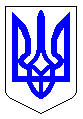 ЧЕРКАСЬКА МІСЬКА РАДАВИКОНАВЧИЙ КОМІТЕТРІШЕННЯВід 21.03.2024 № 338Про дозвіл на видачу ордерівфізичним та юридичним особамна видалення аварійних, фаутнихта сухостійних деревВідповідно до пп. 7 п. а статті 30 Закону України «Про місцеве самоврядування в Україні», статті 28 Закону України «Про благоустрій населених пунктів», пп. 2 п. 2 Порядку видалення дерев, кущів, газонів і квітників у населених пунктах, затвердженого постановою Кабінету Міністрів України від 01.08.2006 № 1045, згідно з Правилами утримання зелених насаджень у населених пунктах України, затверджених наказом Міністерства будівництва, архітектури та житлово-комунального господарства України від 10.04.2006 № 105, враховуючи пропозиції комісії для обстеження зелених насаджень, виконавчий комітет Черкаської міської радиВИРІШИВ:Доручити голові комісії для обстеження зелених насаджень 
Гусаченку В.В. видати ордери фізичним та юридичним особам на видалення аварійних, фаутних та сухостійних дерев на території міста відповідно до актів: від 26.02-05.03.2024 № 12, від 28.02-06.03.2024 № 13.Фізичним та юридичним особам роботи із видалення дерев замовляти у спеціалізованих підприємствах міста, які укомплектовані спеціальною технікою та механізмами, кваліфікованими спеціалістами, відповідно до пункту 5.8 Правил утримання зелених насаджень у населених пунктах України та укласти договір на проведення утилізації відходів деревини.Контроль за виконанням рішення покласти на директора департаменту дорожньо-транспортної інфраструктури та екології Отрешка С.В.  Міський голова						         Анатолій БОНДАРЕНКОПерший заступник міського головиз питань діяльності виконавчих органів ради		          Сергій ТИЩЕНКО   А К Т  № 12обстеження зелених насаджень, що підлягають видаленнюм. Черкаси									     26.02-05.03.2024 р.Комісія, призначена рішенням виконавчого комітету Черкаської міської ради від 11.04.2023 № 385, в складі:Обстеження зелених насаджень пов'язано з видаленням зелених насаджень у зв`язку з аварійним та сухостійним станом.Зелені насадження, що підлягають видаленнюРазом підлягає знесенню 83 дерева, - кущів.Всього видаляється:Дерев ___83__одиницьКущів____-____одиницьГазонів_________-________ гаКвітників______-_________м2Видалення зелених насаджень проводиться без сплати відновлювальної вартості відповідно до п. 6 Порядку видалення дерев, кущів, газонів та квітників, затвердженого Постановою КМУ від 01.08.2006 р. № 1045.Скорочення:НПУ – дерева, пошкоджені через несприятливі погодні умови;НУ – дерева всохли чи набули аварійності в результаті неналежного утримання;ДБН – дерева ростуть з порушенням ДБН, загрожують інженерним мережам;ПСПР – дерева пошкоджені до ступеня припинення (неприпинення) росту;ВМ – дерева, що досягли вікової межі;Ф – фаутні дерева, з дуплами, уражені хворобами та шкідниками;АН – аварійно-нахилені дерева, можливе падіння чи обламування гілля.ВИСНОВОК КОМІСІЇ:	Департаменту дорожньо-транспортної інфраструктури та екології підготувати проект рішення МВК «Про дозвіл на видачу ордерів фізичним та юридичним особам на видалення аварійних, фаутних та сухостійних дерев», на підставі якого видати ордер. Примітка: роботи по видаленню зелених насаджень виконуються спеціалізованим підприємством тільки на підставі ордера, виданого департаментом дорожньо-транспортної інфраструктури та екології.А К Т  № 13обстеження зелених насаджень, що підлягають видаленнюм. Черкаси								               28.02-06.03.2024 р.Комісія, призначена рішенням виконавчого комітету Черкаської міської ради від 11.04.2023 № 385, у складі:Обстеження зелених насаджень пов’язано з видаленням аварійним та сухостійним дерев, підставами для обстежень є заяви та звернення фізичних та юридичних осіб.Зелені насадження, що підлягають видаленню    Разом підлягає пересаджуванню: __108_ дерев, __ кущів.Разом підлягає видаленню: 108 дерев, - кущів.Всього видаляється:Дерев 108 одиницьГазонів_____гаКвітників______м2Видалення зелених насаджень проводиться без сплати відновлювальної вартості відповідно до п. 6 Порядку видалення дерев, кущів, газонів та квітників, затвердженого Постановою КМУ від 01.08.2006 р. № 1045.Скорочення:НПУ – дерева, пошкоджені через несприятливі погодні умови;НУ – дерева всохли чи набули аварійності в результаті неналежного утримання;ДБН – дерева ростуть з порушенням ДБН, загрожують інженерним мережам;ПСПР – дерева пошкоджені до ступеня припинення (неприпинення) росту;ВМ – дерева, що досягли вікової межі;Ф – фаутні дерева, з дуплами, уражені хворобами та шкідниками;АН – аварійно-нахилені дерева, можливе падіння чи обламування гілля.ВИСНОВОК КОМІСІЇ:	Департаменту дорожньо-транспортної інфраструктури та екології підготувати проект рішення МВК «Про дозвіл на видачу ордерів фізичним та юридичним особам на видалення аварійних, фаутних та сухостійних дерев», на підставі якого видати відповідні ордери. Примітка: роботи по видаленню зелених насаджень виконуються спеціалізованим підприємством тільки на підставі ордера, виданого департаментом дорожньо-транспортної  інфраструктури та екології.Голова комісії:Гусаченко Володимир- начальник відділу екології департаменту дорожньо-транспортної інфраструктури та екології Черкаської міської ради, голова комісіїЧлени комісії:Бакум Ольга- заступник начальника відділу екології департаменту дорожньо-транспортної інфраструктури та екології Черкаської міської ради, заступник голови комісіїПредставник заявника:Коцюба Анна- головний спеціаліст відділу екології департаменту дорожньо-транспортної інфраструктури та екології Черкаської міської ради, секретар комісії Пшенічнікова Анна- головний спеціаліст відділу екології департаменту дорожньо-транспортної інфраструктури та екології Черкаської міської ради,Стрижак Олена- головний спеціаліст відділу містобудівного кадастру та ГІС управління планування та архітектури департаменту архітектури та містобудування Черкаської міської радиМарущак Віталій- головний спеціаліст відділу інспектування управління інспектування Черкаської міської ради- представник заявника №з/пАдресаВид зелених насадженьВисота (м)Вік (рік)Діаметр стовбураКількістьЯкісний стан зелених насаджень, причини аварійностіПідлягають знесеннюПідлягають пересаджуванню12345678910вул. Нарбутівська, 206ЗОШ № 25тополя1455761авар., Фвидаленнявул. Нарбутівська, 206ЗОШ № 25тополя1455681сухов., НПУвидаленнявул. Нарбутівська, 206ЗОШ № 25тополя1455561сухов., НПУвидаленнявул. Нарбутівська, 206ЗОШ № 25тополя1455641авар., ВМвидаленнявул. Нарбутівська, 206ЗОШ № 25тополя1455481авар., Фвидаленнявул. Нарбутівська, 206ЗОШ № 25тополя1455881авар., ВМвидаленнявул. Нарбутівська, 206ЗОШ № 25тополя1455561авар., ВМвидаленнявул. Нарбутівська, 206ЗОШ № 25тополя1455481авар., ВМвидаленнявул. Нарбутівська, 206ЗОШ № 25тополя1455441сухост., НПУвидаленнявул. Нарбутівська, 206прилегла територіяЗОШ № 25тополя1455521авар., ВМвидаленнявул. Нарбутівська, 206прилегла територіяЗОШ № 25тополя1455641авар., ВМвидаленнявул. Нарбутівська, 206прилегла територіяЗОШ № 25тополя1455481сухов., НПУвидаленнявул. Нарбутівська, 206прилегла територіяЗОШ № 25тополя1455481сухост., НПУвидаленнявул. Нарбутівська, 206прилегла територіяЗОШ № 25тополя1455441авар., Фвидаленнявул. Припортова, 29ДНЗ № 30бузок230201сухост., НПУвидаленнявул. Припортова, 29ДНЗ № 30сумах320281авар.видаленнявул. Припортова, 29ДНЗ № 30калина220161сухост., НПУвидаленнявул. Припортова, 29ДНЗ № 30ялиця935281сухов., НПУвидаленнявул. Різдвяна, 60 ЗОШ № 5горобина735361авар., Фвидаленнявул. Золотоніська(2 лікарня)сосна1755442сухост., НПУвидаленнявул. Золотоніська(2 лікарня)сосна1755481сухост., НПУвидаленнявул. Золотоніська(2 лікарня)сосна1755521сухост., НПУвидаленнявул. Золотоніська(2 лікарня)сосна1755681сухост., НПУвидаленнявул. Золотоніська(2 лікарня)сосна1755641сухост., НПУвидаленнявул. Золотоніська(2 лікарня)сосна1755481авар., НПУвидаленнявпаловул. Золотоніська(2 лікарня)яблуня845481сухост., НПУвидаленнявул. Золотоніська(2 лікарня)абрикоса845561авар., НПУвидаленнярозчах.вул. Золотоніська(2 лікарня)клен1240401сухост., НПУвидаленнявул. Золотоніська(2 лікарня)клен1240361сухост., НПУвидаленнявул. Золотоніська(2 лікарня)клен1040522авар., НПУвидаленнярозчах.вул. Золотоніська(2 лікарня)клен925245сухост., НПУвидаленнявул. Золотоніська(2 лікарня)клен820203авар., НПУвидаленнявул. Золотоніська(2 лікарня)клен715163авар., НПУвидаленнявул. Золотоніська(2 лікарня)клен715124авар., НПУвидаленнявул. Золотоніська(2 лікарня)акація720201авар., НПУвидаленнявул. Золотоніська(2 лікарня)акація1240401сухост., НПУвидаленнявул. Золотоніська(2 лікарня)акація840441авар., НПУвидаленнязлам. верх.вул. Золотоніська(2 лікарня)груша945441авар., ВМвидаленнявул. Золотоніська(2 лікарня)акація1135321авар., НПУвидаленнявул. Золотоніська(2 лікарня)черемха72512, 12, 20, 241авар., НПУвидаленнявул. Золотоніська(2 лікарня)горіх725241сухост., НПУвидаленнявул. Верхня Горова 13Обласне КП «ГК «Дніпро» ЧОР»абрикоса940401авар., Фвидаленнявул. Верхня Горова 13Обласне КП «ГК «Дніпро» ЧОР»абрикоса940401авар., ДБНвидаленнявул. Верхня Горова 13Обласне КП «ГК «Дніпро» ЧОР»горіх625241сухов., НПУвидаленнявул. Верхня Горова 13Обласне КП «ГК «Дніпро» ЧОР»вишня435361авар., Фвидаленнявул. Верхня Горова 13Обласне КП «ГК «Дніпро» ЧОР»горіх740441сухост., Фвидаленнявул. Верхня Горова 13Обласне КП «ГК «Дніпро» ЧОР»горіх830281сухов., НПУвидаленнявул. Верхня Горова 13Обласне КП «ГК «Дніпро» ЧОР»туя215121сухост., НПУвидаленнявул. Верхня Горова 13Обласне КП «ГК «Дніпро» ЧОР»ялина935281авар., АН, НПУвидаленняпідірв. коріннявул. Верхня Горова 13Обласне КП «ГК «Дніпро» ЧОР»слива840361авар., Фвидаленняпросп. Перемоги, 20КНП «П’ятий Черкаський міський центр ПМСД»тополя104580, 401авар., Ф, ВМвидаленняпросп. Перемоги, 20КНП «П’ятий Черкаський міський центр ПМСД»горобина740441сухост., Фвидаленняпросп. Перемоги, 20КНП «П’ятий Черкаський міський центр ПМСД»горобина840361сухост., Фвидаленняпросп. Перемоги, 20КНП «П’ятий Черкаський міський центр ПМСД»тополя15451801авар., ДБНвидаленняпросп. Перемоги, 20КНП «П’ятий Черкаський міський центр ПМСД»горобина840481сухост., Фвидаленняпросп. Перемоги, 20КНП «П’ятий Черкаський міський центр ПМСД»тополя1245721авар., ВМвидаленняпросп. Перемоги, 20КНП «П’ятий Черкаський міський центр ПМСД»тополя1245682авар., ВМвидаленняпросп. Перемоги, 20КНП «П’ятий Черкаський міський центр ПМСД»тополя1245642авар., ВМвидаленняпросп. Перемоги, 20КНП «П’ятий Черкаський міський центр ПМСД»тополя1345322авар., ВМвидаленняпросп. Перемоги, 20КНП «П’ятий Черкаський міський центр ПМСД»тополя1345361авар., НПУвидаленнябагатоствольніпросп. Перемоги, 20КНП «П’ятий Черкаський міський центр ПМСД»тополя1020161авар., НПУвидаленнябагатоствольніпросп. Перемоги, 20КНП «П’ятий Черкаський міський центр ПМСД»тополя1025241авар., НПУвидаленнябагатоствольніпросп. Перемоги, 20КНП «П’ятий Черкаський міський центр ПМСД»тополя1030283авар., НПУвидаленнябагатоствольнівул. Сумгаїтська, 45 прилегла до початкової школи ЗОШ № 28липа1240361сухост., НПУвидалення вул. Сумгаїтська, 45 прилегла до початкової школи ЗОШ № 28липа1240321сухост., НПУвидалення ВСЬОГОВСЬОГОВСЬОГОВСЬОГОВСЬОГО83838383Голова комісії:______________Володимир ГУСАЧЕНКОЧлени комісії:______________Ольга БАКУМ______________Анна КОЦЮБА______________Анна ПШЕНІЧНІКОВА______________Олена СТРИЖАК______________Віталій МАРУЩАК______________№з/падресавид зелених насадженьВисота (м)вік (рік)діаметр стовбуракількістьЯкісний стан зелених насаджень, причини аварійностіпідлягають зрізуваннюпідлягають пересаджуванню12345678910вул. Святителя-хірурга Луки – вул. Ціолковськогососна1780521сухост.видаленнявпаловул. Святителя-хірурга Луки – вул. Ціолковськогососна1780521сухост.видаленнявул. Святителя-хірурга Луки – вул. Ціолковськогоклен1245362суховерх.видаленнявул. Гетьмана Сагайдачного, 229яблуня54536,401авар.НПУвидаленнязлам.пров. Старий, 9клен1245401авар.Фвидаленняпров. Старий, 9клен124536,281авар.НПУвидаленнязлам.б-р Шевченка, 79 ЧНУбереза1435481сухост.видаленняб-р Шевченка, 79 ЧНУлипа1240281Фвидаленняб-р Шевченка, 79 ЧНУлипа1240281Фвидаленнявул. Хрещатик, 51 ЧНУбереза1435281сухост.видаленнявул. Хрещатик, 51 ЧНУясень154040,481авар.,АНвидаленнявул. О.Дашковича, 24 ЧНУтуя625161авар.АНвидаленнявул. О.Дашковича, 24 ЧНУтуя625201авар.АНвидаленнявул. О.Дашковича, 24 ЧНУтуя625241авар.АНвидаленняпр-т Перемоги, 2береза1435441сухост.видаленнявул. А.Корольова, 32 ОСББчерешня835321сухост.видаленнявул. А.Корольова, 32 ОСББабрикоса1045401авар.ВМвидаленнявул. А.Корольова, 32 ОСББверба1445801авар.ВМвидаленнявул. А.Корольова, 32 ОСББслива725241авар.ДБНвидаленнявул. Героїв Майдану, 8 ОСББтополя1550961авар.ВМвидаленнявул. Героїв Майдану, 8 ОСББтополя1550881авар.ВМвидаленнявул. І.Мазепи, 2/1тополя1550682авар.ВМвидаленнявул. І.Мазепи, 2/1тополя1550562авар.ВМвидаленнявул. І.Мазепи, 2/1тополя1550521авар.ВМвидаленнявул. І.Мазепи, 2/1тополя1550741авар.ВМвидаленнявул. Митрополита Липківського, 26берест1445401авар.ВМвидаленнявул. Митрополита Липківського, 26берест1445401авар.Фвидаленнявул. Митрополита Липківського, 26акація1345441авар.видаленнязлам.вул. Митрополита Липківського, 26акація1345441авар.видаленнязлам.вул. Митрополита Липківського, 26акація1345362авар.видаленнявул. Митрополита Липківського, 26акація1345401сухост.видаленнявул. Митрополита Липківського, 26акація1345361сухост.видаленнявул. Митрополита Липківського, 26акація1345441сухост.видаленнявул. Митрополита Липківського, 26клен1245361сухост.видаленнявул. Гоголя, 440 ОСББтополя1650561авар.ВМвидаленнявул. Гоголя, 440 ОСББабрикос625241авар.ДБНвидаленнявул. Гоголя, 440 ОСББверба1250561авар.ВМвидаленнявул. Гоголя, 440 міська територіяакація1045441авар.видаленнявул. Гоголя, 440 міська територіяакація1045481авар.видаленнявул. Гоголя, 440 міська територіяакація1045401сухост.видаленнявул. Гоголя, 440 міська територіяакація1045361сухост.видаленнявул. Гоголя, 440 міська територіяверба1230401сухост.видаленнявул. Симиренківська, 29береза1435481сухост.видаленнявул. Симиренківська, 29клен1345521авар.Фвидаленнявул. Симиренківська, 29клен1245441авар.Фвидаленнявул. Симиренківська, 29клен1245481авар.Фвидаленнявул. С.Амброса, 94 ОСББбереза1435361сухост.видаленнявул. Митницька, 16тополя1650641авар.ВМвидаленнявул. С.Амброса, 147абрикос825361авар.ВМвидаленнявул. Будіндустріїклен1235401авар.видаленнявул. М.Грушевського, 176вишня35201авар.видаленнязлам.вул. Чехова, 38горіх730361сухост.видаленнявул. С.Петлюри, 185абрикоса835401авар.ВМвидаленнявул. Чехова, 72 ТОВ Вайсе-Стильбереза1440481сухост.видаленнявул. Чехова, 72 ТОВ Вайсе-Стильбереза1440301авар.видаленнявул. Чехова, 72 ТОВ Вайсе-Стильакація1345641авар.ВМвидаленнявул. Чехова, 72 ТОВ Вайсе-Стильшовковиця1225201авар.видаленнявул. Благовісна, 115липа1045481авар.видаленнявул. Тараскова, 10 ЧТКЕяблуня1040201авар.видаленовул. Тараскова, 10 ЧТКЕабрикоса840301авар.видаленовул. Тараскова, 10 ЧТКЕгоріх840201авар.видаленовул. Тараскова, 10 ЧТКЕгоріх840301авар.видаленовул. Тараскова, 10 ЧТКЕгоріх840401авар.видаленосхили по вул. Князя Ольгердасосна1760401авар.НПУвидаленнявпалосхили по вул. Князя Ольгердасосна1760321авар.НПУвидаленнявпалосхили по вул. Князя Ольгердасосна1760361авар.НПУвидаленнявпаловул. Ю.Іллєнка, 130абрикоса725161авар.АНвидаленнявул. Ю.Іллєнка, 130абрикоса725201авар.АНвидаленнявул. Сумгаїтська, 7ПАТ «Техносервіс2011»тополя1545407авар., ВМвидаленнявул. Сумгаїтська, 7ПАТ «Техносервіс2011»тополя15454411авар., ВМвидаленнявул. Сумгаїтська, 7ПАТ «Техносервіс2011»тополя1545486авар., ВМвидаленнявул. Сумгаїтська, 7ПАТ «Техносервіс2011»тополя1545526авар., ВМвидаленнявул. Гоголя, 350 абрикоса1045481авар.АНвидаленнявул. Припортова, 22атополя206048,56,52,404авар.ВМвидаленняпров. Коцюбинського, 13/1абрикоса835401авар.ВМвидаленняВсього:Всього:Всього:Всього:Всього:Всього:108 дерев108 дерев108 дерев108 дерев108 деревГолова комісії:______________Володимир ГУСАЧЕНКОЧлени комісії:______________Ольга БАКУМ ______________Анна КОЦЮБА______________Анна ПШЕНІЧНІКОВА______________Віталій МАРУЩАК______________Олена СТРИЖАК